Resultat: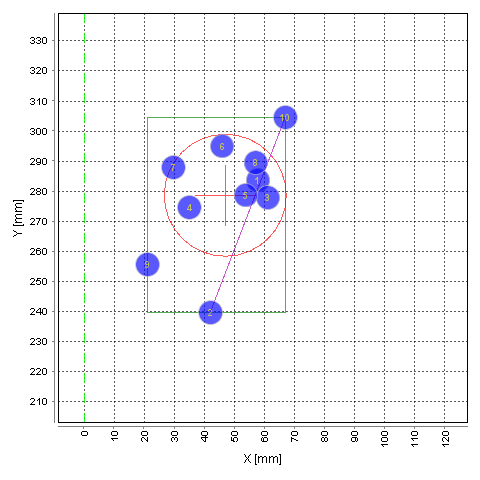 Dato:Nov 5, 2019 11:57:12 AMType af måling:Type 9 @ 200 meterVægt:11,02 gramLOT Nr.:PVI PARTIZAN Z-GROMNo. x [mm] y [mm] V_T200.00 [m/s] E_T [J] Vo [m/s] 1  57.9283.6585.841891.09726.812  42.2239.6590.581921.77735.923  61.2277.8591.301926.51733.694  35.1274.6585.201886.95727.515  53.9278.6592.621935.08740.086  46.0294.9591.891930.31732.837  29.8287.9593.811942.91735.168  57.2289.4585.891891.40732.659  21.2255.6592.401933.65734.3910  67.0304.5593.231939.07737.24MEAN 47.1278.6590.281919.88733.63MAX 67.0304.5593.811942.91740.08MIN 21.2239.6585.201886.95726.81RANGE 45.864.98.6255.9713.27STDEV 14.919.03.3321.604.06Evaluation Value[mm] Impact Mean Point X47.1Impact Mean Point Y278.6Mean Radius20.3Group Rectangle Width45.8Group Rectangle Height64.9Largest Distance69.5